Pieszy rajdprzyrodniczydla klas 4-5 SP„PRZYRODA JEST DLA NAS JAK PRZYJACIEL…”Chcemy zaprosić wszystkich uczniów klas IV i V do udziału w pieszym rajdzie przyrodniczym po kompleksach polno-leśno-stawowych w okolicach Krośnic i Wierzchowic. Zadania przygotowaliśmy z myślą o uczniach, którzy rozwiązując je zastanowią się nad pięknem naszej okolicy.Każda klasa przygotuje:- długopisy- kartkę ksero- kredkę świecową dowolnego koloru- 2 woreczki (małe reklamówki) lub rękawiczki gumowe- miarkę krawieckąZADANIE 1	Otrzymujecie „Listę skarbów do szukania” i w czasie dalszej wędrówki macie za zadanie zgromadzić wskazane na tej liście skarby. Zadanie to wykonuje dwóch uczniów (inni uczniowie mogą im pomagać).UWAGA: Gromadząc skarby nie wolno niszczyć roślin.Lista skarbów do szukania:- piórko- suchy liść- trzy różne owoce- coś okrągłego- coś puszystego- coś naturalnego, zupełnie bezużytecznego- coś pięknego- coś twardego- coś, co pachnie- coś ważnego dla przyrody- coś, na czym można muzykować- coś, co można pokochaćZADANIE 2Wyruszamy na trasę rajdu. Przyglądajcie się roślinności, którą widać wzdłuż trasy. Część z nich to rośliny uprawiane przez człowieka.Wypiszcie rośliny uprawiane przez człowieka, które można zaobserwować po prawej i lewej stronie drogi:……………………………………………………………………………………………………………………………………………………………………………………………………………………………………………………………………………………………………………………………………………………………………………………………………………………………………………………………………………………………………………………………………………………………………………………………………………………………………………………Otoczcie kółkiem rośliny, z których można zrobić olej. A jakie produkty można zrobić z innych wypisanych przez was roślin?…………………………………………………………………………………………………………………………………………………………………………………………………………………………………………………………………………………………………………………………Czy w czasie drogi napotkaliście jakieś rośliny lecznicze? Wypiszcie je:……………………………………………………………………………………………………………………………………………………………………………………………………………………………………………………………………………………………………………………………………………………………………………………………………………………………………………………………………………………………………………………………………………………………………………………………………………………………………………………ZADANIE 3Zapoznaj się z zasadami „3 razy U” dotyczącymi ograniczenia ilości odpadów.UNIKANIE – unikaj kupowania produktów w „nieekologicznych” opakowaniach.UŻYCIE PONOWNE – nie wyrzucaj np. starych książek, toreb, rzeczy, które można użyć ponownie.UTYLIZACJA (recykling) – ponowne przetworzenie, wykorzystanie metali, gumy, plastików, drewna, papieru i wielu innych odpadów.Zbierz dwa odpady, które nadają się do powtórnego przetworzenia (Pamiętaj o rękawiczkach!).Gdzie powinny trafić te odpady? …………………………………………………………………………………………………………………………………………………………….Do czego można by je ponownie wykorzystać?……………………………………………………………………………………………………………………………………………………………Obserwuj, czy wzdłuż szlaku napotkasz tzw. „dzikie wysypiska śmieci”. Co powinno się z nimi zrobić?…………………………………………………………………………………………………………………………………………………………..ZADANIE 4 (stanowisko I)Jesteście przed ogrodzeniem młodego lasu. Przyjrzyjcie się uważnie „młodnikowi”. Podajcie rozpoznane przez Was gatunki drzew iglastych.……………………………………………………………………………………………………………………………………………………………………………………………………………………………………………………………………………………………………………………………………………………………………………………………………………………………………………………………………………………………………………………………………………………………………………………………………………………………………………………Podkreślcie te, które zrzucają igły na zimę.Napiszcie krótką opowieść o ……………………………………………………..			        (tu wpisz nazwę drzewa)JESTEM ……………………………………………………………………………………………………………………………………….ROSNĘ ……………………………………………………………………………………………………………………………………………………………………………………………………………………………………………………………………………………………………………….LUBIĘ …………………………………………………………………………………………………………………………………………………..…………………………………………………………………………………………………………………………………………………………….MOJE GAŁĘZIE ……………………………………………………………………………………………………………………………………..…………………………………………………………………………………………………………………………………………………………….LUDZIE ……………………………………………………………………………………………………………………………………………………………………………………………………………………………………………………………………………………………………………….PTAKI I INNE ZWIERZĘTA ………………………………………………………………………………………………………………………………………………………………………………………………………………………………………………………………………………..ZADANIE 5 (stanowisko II)Stoicie przed obiektem przemysłowym z tablicą „ZAKAZ WSTĘPU”.Napiszcie:Z jakim przemysłem związany jest ten obiekt?………………………………………………………………………………………………………………………………………………Z liter zawartych w słowach „zakaz wstępu” ułóżcie nazwy różnych roślin i zwierząt żyjących na naszej planecie.Uwaga! Litery mogą się powtarzać!Nazwy roślin:……………………………………………………………………………………………………………………………………………………………………………………………………………………………………………………………………………………………………………………………………………………………………………………………………………………………………………………………………………………………………………………………………………………………………………………………………………………………………………………Nazwy zwierząt:……………………………………………………………………………………………………………………………………………………………………………………………………………………………………………………………………………………………………………………………………………………………………………………………………………………………………………………………………………………………………………………………………………………………………………………………………………………………………………………ZADANIE 6 (stanowisko III)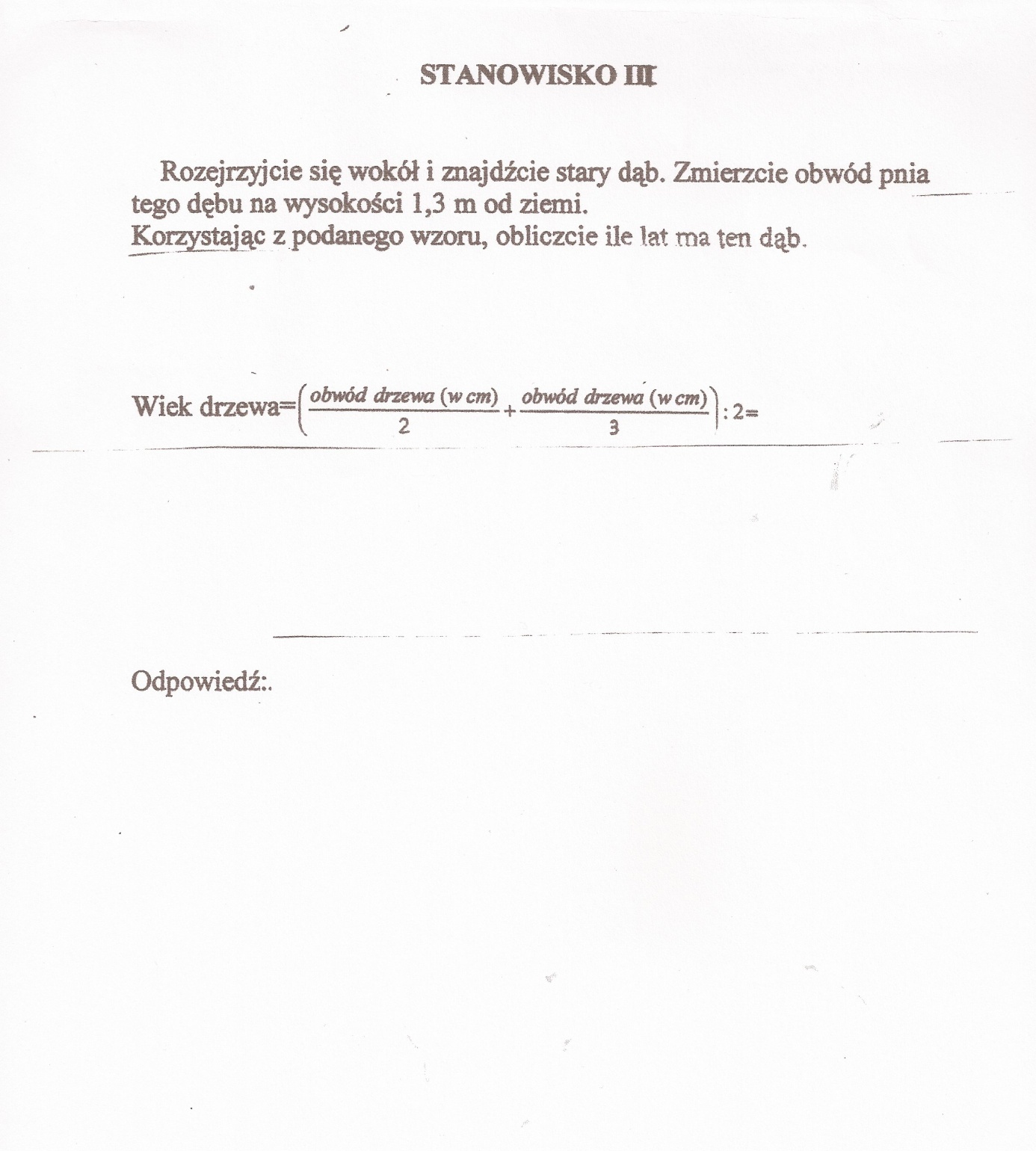 ZADANIE 7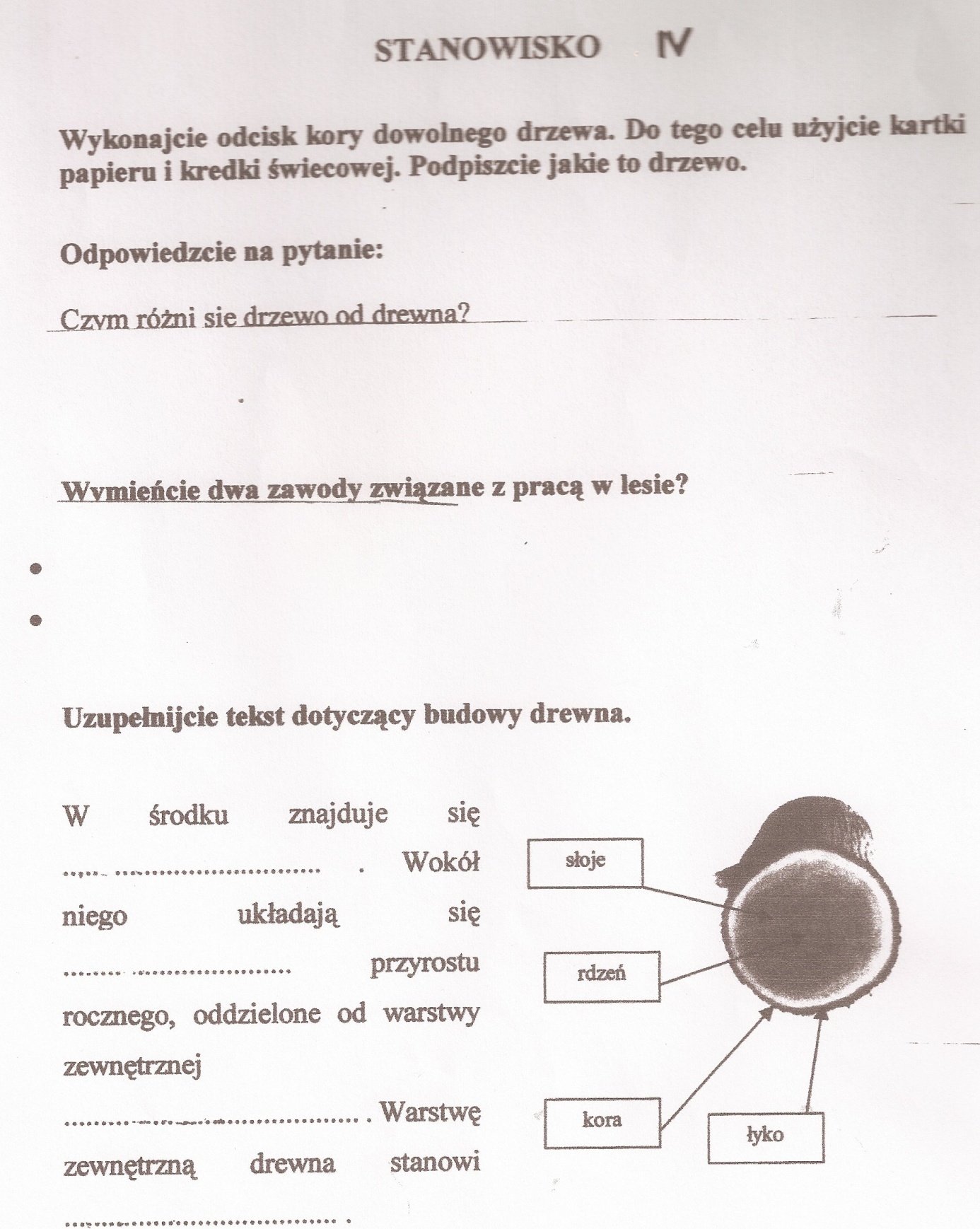 ZADANIE 8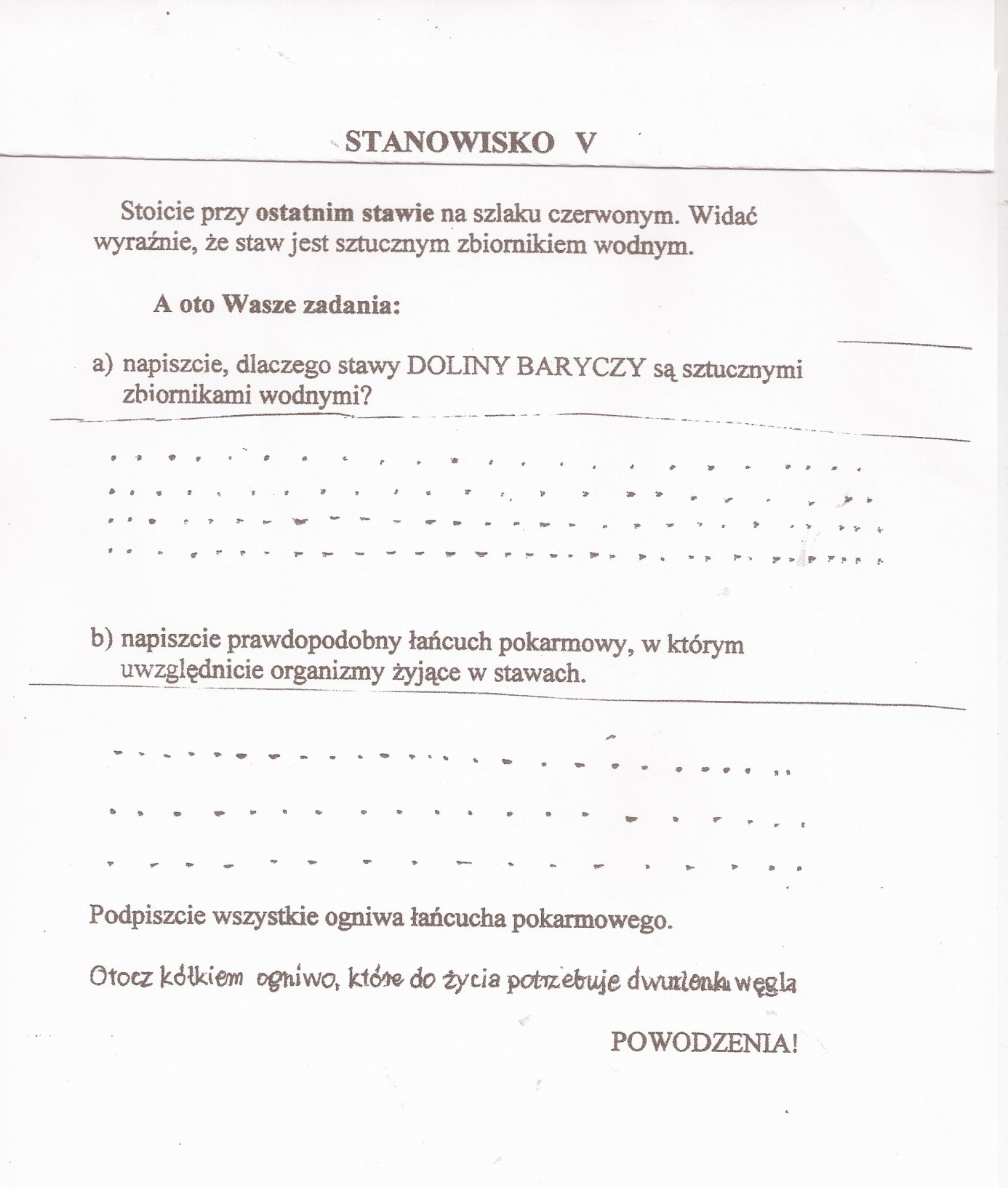 ZADANIE 9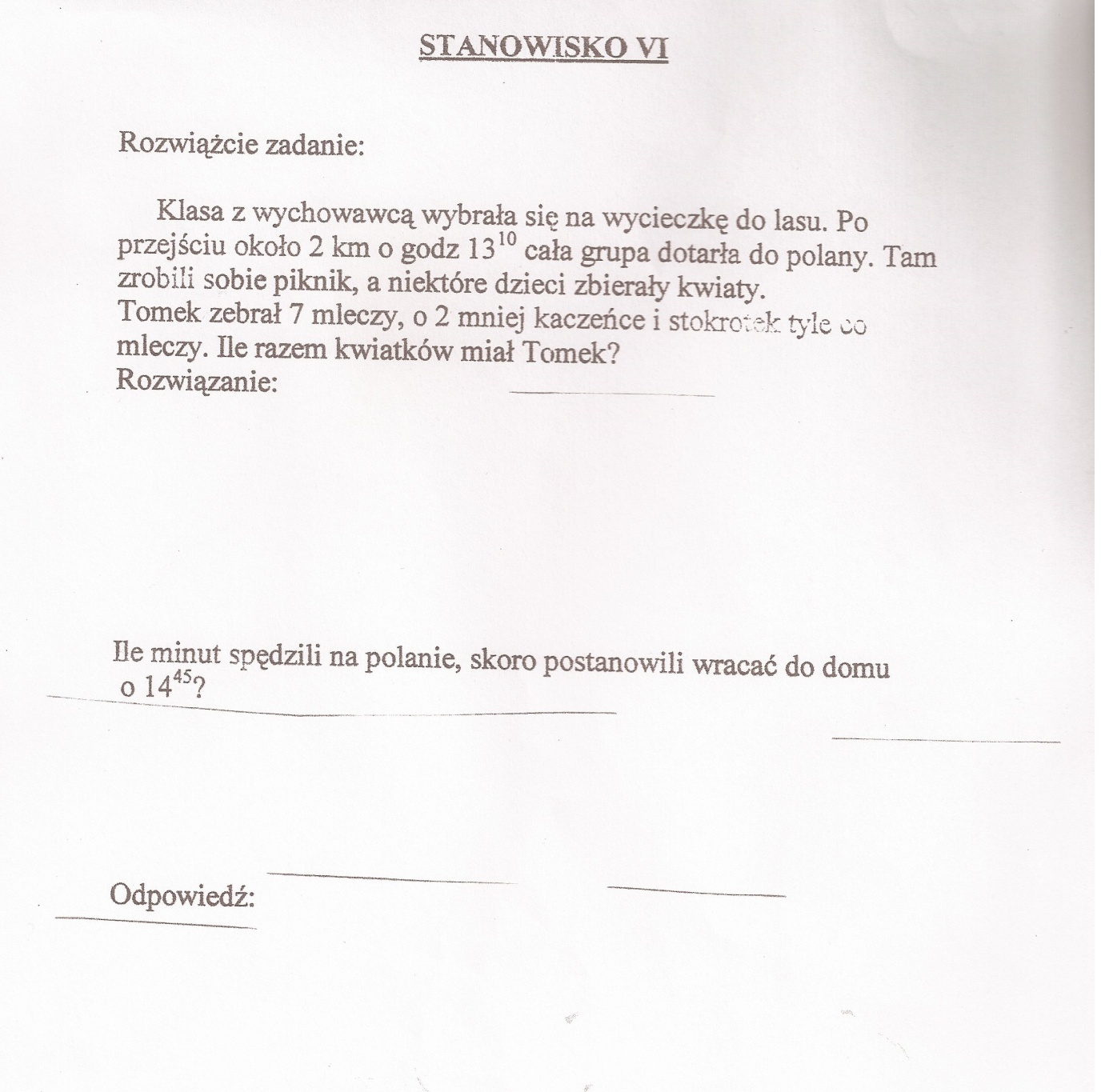 